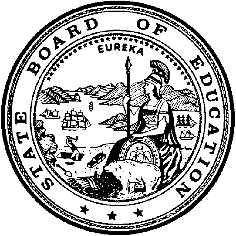 California Department of EducationExecutive OfficeSBE-005 (REV. 11/2017)General WaiverCalifornia State Board of Education 
March 2019 Agenda
Item #W-11SubjectRequests by three County Offices of Education to waive California Code of Regulations, Title 5, Section 3051.16(b)(3), the requirement that educational interpreters for deaf and hard of hearing pupils meet minimum qualifications as of July 1, 2009, to allow William Curd, Aaron McDaniel, and David O’ Campo to continue to provide services to students until June 30, 2019, under a remediation plan to complete those minimum requirements.Waiver NumbersSan Luis Obispo County Office of Education 6-1-2019Santa Barbara County Office of Education 17-1-2019Sutter County Office of Education 11-11-2018Type of ActionAction, ConsentSummary of the Issue(s)The State Board of Education (SBE) must determine if William Curd, Aaron McDaniel, and David O’ Campo qualify for an educational interpreter waiver to provide educational interpreting services until June 30, 2019.Authority for WaiverCalifornia Education Code (EC) Section 33050RecommendationApproval: NoApproval with conditions: YesDenial: NoThe California Department of Education (CDE) recommends that the SBE approve the waiver requests by the county offices of education with the following conditions:San Luis Obispo County Office of Education (San Luis Obispo COE), William CurdThe San Luis Obispo COE must provide individual mentoring and professional development activities by a certified interpreter to work with Mr. Curd. This work will include meeting with a mentor on a regular basis focusing on skill development. Mr. Curd will observe other interpreters providing services in classroom settings.Mr. Curd will review various blogs about American Sign Language (ASL) grammar and syntax, and view practice ASL videos to increase his reception abilities. Mr. Curd is scheduled to take the Educational Interpreter Performance Assessment (EIPA) exam on March 4, 2019. By June 30, 2019, the San Luis Obispo COE will provide CDE with new assessment scores for Mr. Curd. Santa Barbara County Office of Education (Santa Barbara COE), Aaron McDanielThe Santa Barbara COE must provide individual mentoring and professional development activities by a certified interpreter to work with Mr. McDaniel. This work will include meeting with a mentor on a regular basis focusing on skill development. Mr. McDaniel will observe other interpreters providing services in classroom settings.Mr. McDaniel will review various blogs about American Sign Language (ASL) grammar and syntax, and view practice ASL videos to increase his reception abilities. Mr. McDaniel is scheduled to take the Educational Interpreter Performance Assessment (EIPA) exam on February 24, 2019. By June 30, 2019, the Santa Barbara COE will provide CDE with new assessment scores for Mr. McDaniel.Sutter County Office of Education (Sutter COE), David O’CampoThe Sutter COE must provide individual mentoring and professional development activities by a certified interpreter to work with Mr. O’Campo. This work will include meeting with a mentor on a regular basis focusing on skill development. Mr. O’Campo will observe other interpreters providing services in classroom settings.Mr. O’Campo will review various blogs about American Sign Language (ASL) grammar and syntax, and view practice ASL videos to increase his reception abilities. Mr. O’Campo took the Educational Interpreter Performance Assessment (EIPA) exam on December 10, 2018. By June 30, 2019, the Sutter COE will provide CDE with new assessment scores for Mr. O’Campo. Summary of Key IssuesThe Individual with Disabilities Education Improvement Act of 2004 (IDEIA 2004) requires that interpreters for pupils who are Deaf or Hard of Hearing meet state-approved or state-recognized certification, registration, or other comparable requirements, as defined in Title 34 of the Code of Federal Regulations, Section 300.156(b)(1).To meet this federal requirement, the California Code of Regulations, Section 3051.16(b)(3) requires the following:By July 1, 2009, and thereafter, an educational interpreter shall be certified by the national Registry of Interpreters for the Deaf (RID), or equivalent; in lieu of RID certification or equivalent, an educational interpreter must have achieved a score of 4.0 or above on the Educational Interpreter Performance Assessment (EIPA), the Educational Sign Skills Evaluation-Interpreter/Receptive (ESSE-I/R), or the National Association of the Deaf/American Consortium of Certified Interpreters (NAD/ACCI) assessment. If providing Cued Language transliteration, a transliterator shall possess Testing/Evaluation and Certification Unit (TECUnit) certification, or have achieved a score of 4.0 or above on the EIPA – Cued Speech.San Luis Obispo COEMr. Curd was hired by the San Luis Obispo COE on August 22, 2018 as an Interpreter for the Deaf. He is assigned to work with students in grades 3-6 in a Deaf and Hard of Hearing Special Day Class at Fairgrove Elementary School. The San Luis Obispo COE assigned a mentor to work with Mr. Curd for mentorship and guidance on improving his sign language skills. They are located at the same elementary school site, and work together to support students at the school. His mentor, a certified Interpreter for the Deaf, provides constant feedback to Mr. Curd on his performance as an interpreter and will continue in this role throughout the remainder of the school year.Mr. Curd first took the EIPA Assessment on May 19, 2012 and received a score of 3.5. He is scheduled to retake the EIPA Assessment exam on March 4, 2019. Santa Barbara COEMr. McDaniel works as an Educational Interpreter for a junior high school-aged student with significant learning disabilities enrolled in a Deaf and Hard of Hearing Special Day Class. The student signs and understands at an intermediate level, and requires signing to be presented at a slower pace and in simplified terms. Mr. McDaniel is assigned to work with a Certified Interpreter with whom he meets on a weekly basis. He is on a remediation plan created by the Santa Barbara COE to increase his skill level. The remediation plan includes 1 to 1 mentoring, classroom observations of certified interpreters, videotaping of his interpreting skills with follow up feedback provided, and regular review of blogs and videos about American Sign Language grammar and syntax. Mr. McDaniel took the EIPA Assessment on April 29, 2018 and received a score of 3.7. He was scheduled to retake the EIPA Assessment exam on February 24, 2019. The Santa Barbara COE has two other interpreters on SBE waivers, Christina Corley Cradduck for 7-1-2018 through 6-30-19 and Crystal Snow for 7-1-2018 through 6-30-2019.Sutter COEMr. O’Campo was hired by the Sutter COE on August 3, 2015 as a Para Educator with Signing Skills. He was promoted on August 10, 2017 to an Educational Interpreter-Elementary Level. Mr. O’Campo is on a remediation plan created by the Sutter COE to increase his skill level. The remediation plan includes individual mentoring and professional development activities by a Certified Interpreter. His work with this mentor includes meeting weekly to focus on skill development, peer mentoring, job shadowing other certified interpreters, and attending deaf community events Mr. O’Campo took the EIPA Assessment on September 12, 2016 and received a score of 3.8. He took the EIPA Assessment exam on December 10, 2018 and is waiting to receive results.Demographic Information:The San Luis Obispo County Office of Education has a Deaf and Hard of Hearing student population of 6 and is located in San Luis Obispo, California.The Santa Barbara County Office of Education has a Deaf and Hard of Hearing student population of 3 and is located in Santa Barbara, California.The Sutter County Office of Education has a Deaf and Hard of Hearing student population of 9 and is located in the rural part of Sutter County.Because this is a general waiver, if the SBE decides to deny the waiver, it must cite one of the seven reasons in EC 33051(a), available at http://leginfo.legislature.ca.gov/faces/codes_displaySection.xhtml?lawCode=EDC&sectionNum=33051Summary of Previous State Board of Education Discussion and ActionIn 2002, the SBE approved regulations that required educational interpreters to be certified by the RID, or equivalent, by January 1, 2007. As of July 1, 2009, they have been required to be certified by the RID, or equivalent, or to have achieved a score of 4.0 or better on specified assessments.In November, 2009, the SBE approved a policy regarding educational interpreter waiver requests. That policy is on the CDE Web site at https://www.cde.ca.gov/re/lr/wr/documents/interpreter.docxThe Sutter COE was previously granted a waiver by the SBE for Mr. O’Campo to provide services for deaf and hard of hearing students at the January 2018 SBE meeting. The term of this waiver, waiver number 12-9-2017, ended June 30, 2018. Fiscal Analysis (as appropriate)There is no statewide fiscal impact of waiver approval.Attachment(s)Attachment 1: Summary Table (1 page)Attachment 2: San Luis Obispo County Office of Education General Waiver Request 6-1-2019 (2 pages), (Original waiver request is signed and on file in the Waiver Office.)Attachment 3: Santa Barbara County Office of Education General Waiver Request 17-1-2019 (2 pages), Original waiver request is signed and on file in the Waiver Office.)Attachment 4: Sutter County Office of Education General Waiver Request 11-11-2018 (2 pages), (Original waiver request is signed and on file in the Waiver Office.)Attachment 1: Summary TableCalifornia Education Code (EC) Section 41402Created by California Department of Education
February 13, 2019 Attachment 2: San Luis Obispo County Office of Education General Waiver Request 6-1-2019California Department of Education WAIVER SUBMISSION – General CD Code: 4010405Waiver Number: 6-1-2019Active Year: 2019Date In: 1/9/2019 8:57:30 AMLocal Education Agency: San Luis Obispo County Office of EducationAddress: 3350 Education Dr.San Luis Obispo, CA 93405Start: 8/22/2018End: 6/30/2019Waiver Renewal: NoWaiver Topic: Special Education ProgramEd Code Title: Educational Interpreter for Deaf and Hard of Hearing Ed Code Section: CCR, Title 5 Section 3051.16(b)(3)Ed Code Authority: 33050-33053Education Code or CCR to Waive: [By July 1, 2009, and thereafter, an educational interpreter shall be certified by the national RID, or equivalent; in lieu of RID certification or equivalent, an educational interpreter must have achieved a score of 4.0 or above on the EIPA, the ESSE-I/R, or the NAD/ACCI assessment. If providing Cued Language transliteration, a transliterator shall possess TECUnit certification, or have achieved a score of 4.0 or above on the EIPA - Cued Speech.]Outcome Rationale: William Curd has been hired for the Interpreter for the Deaf position with the San Luis Obispo County Office of Education. His hire date and first day with students was 8/22/18. William took the EIPA Assessment on May 19, 2012 and received a score or 3.5.San Luis Obispo County Office of Education recruited for this position via www.edjoin.org. Unfortunately other suitable candidates had no certification or did not pass the required exam. William Curd was selected for the position with the understanding that he would need to reach the state-required RID certification or other qualified certification in order to continue in this position.Student Population: 6City Type: SuburbanPublic Hearing Date: 9/6/2018Public Hearing Advertised: Company website, Physical posting at main office, Local media email distribution, School district email distributionLocal Board Approval Date: 9/26/2018Community Council Reviewed By: Personnel CommissionCommunity Council Reviewed Date: 9/26/2018Community Council Objection: NoCommunity Council Objection Explanation: Audit Penalty Yes or No: NoCategorical Program Monitoring: NoSubmitted by: Ms. Jenni PongPosition: Human Resources SpecialistE-mail: jpong@slocoe.org Telephone: 805-782-7248Bargaining Unit Date: 08/23/2018Name: California Schools Employee AssociationRepresentative: Jacki SeibertTitle: Chapter PresidentPosition: SupportContact Number: 805-782-7218Comments: NoneAttachment 3: Santa Barbara County Office of Education General Waiver Request 17-1-2019California Department of Education WAIVER SUBMISSION – General CD Code: 4210421Waiver Number: 17-1-2019Active Year: 2019Date In: 1/29/2019 11:17:16 AMLocal Education Agency: Santa Barbara County Office of EducationAddress: 4400 Cathedral Oaks Rd.Santa Barbara, CA 93110Start: 1/29/2019End: 1/29/2020Waiver Renewal: NoWaiver Topic: Special Education ProgramEd Code Title: Educational Interpreter for Deaf and Hard of Hearing Ed Code Section: CCR, Title 5 Section 3051.16(b)(3)Ed Code Authority: 33050-33053Education Code or CCR to Waive: California Code of Regulations, Title 5 (5 CCR) Section 3051.16Specialized Services for Low-Incidence Disabilities.(b) Certification requirements for educational interpreters for deaf and hard of hearing pupils.(3) By July 1, 2009, and thereafter, an educational interpreter shall be certified by the national RID, or equivalent; in lieu of RID certification or equivalent, an educational interpreter must have achieved a score of 4.0 or above on the EIPA, the ESSE-I/R, or the NAD/ACCI assessment. If providing Cued Language transliteration, a transliterator shall possess TECUnit certification, or have achieved a score of 4.0 or above on the EIPA - Cued Speech.The strike-out on the preceding Section 3051.16 (b)(3) indicates the exact language being waived but is still valid.Outcome Rationale: Locating and hiring qualified ASL Interpreters is an ongoing challenge in our area.  Keeping up with needs as staffing and demographics change makes keeping up with Interpreter needs extremely difficult.  Hiring staff who are currently in the process of becoming fully-certified as ASL Interpreters becomes a necessity in these situations in order to maintain required student/interpreter ratio.Student Population: 3City Type: SuburbanPublic Hearing Date: 1/24/2019Public Hearing Advertised: Posted/distributed to work sites.Local Board Approval Date: 1/3/2019Community Council Reviewed By: Santa Barbara County Board of EducationCommunity Council Reviewed Date: 1/3/2019Community Council Objection: NoCommunity Council Objection Explanation: Audit Penalty Yes or No: NoCategorical Program Monitoring: NoSubmitted by: Mr. Tom HeidukPosition: Manager, Credentials ServicesE-mail: theiduk@sbceo.org Telephone: 805-964-4711 x5266Fax: 805-964-4713Bargaining Unit Date: 01/22/2019Name: CA School Employees Association Chapter 817Representative: Leticia PadillaTitle: PresidentPosition: SupportAttachment 4:	 Sutter County Office of Education General Waiver Request 11-11-2018California Department of Education WAIVER SUBMISSION – General CD Code: 5110512Waiver Number: 11-11-2018Active Year: 2018Date In: 11/15/2018 10:20:31 AMLocal Education Agency: Sutter County Office of EducationAddress: 970 Klamath Ln.Yuba City, CA 95993Start: 8/14/2018End: 6/30/2019Waiver Renewal: YesPrevious Waiver Number: 12-9-2017-W-15Previous SBE Approval Date: 1/18/2018Waiver Topic: Special Education ProgramEd Code Title: Educational Interpreter for Deaf and Hard of Hearing Ed Code Section: CCR, Title 5 Section 3051.16(b)(3)Ed Code Authority: 33050-33053Education Code or CCR to Waive: By July 1, 2009, and thereafter, an educational interpreter shall be certified by the national RID, or equivalent; in lieu of RID certification or equivalent, an educational interpreter must have achieved a score of 4.0 or above on the EIPA, the ESSE-I/R, or the NAD/ACCI assessment. If providing Cued Language transliteration, a transliterator shall possess TECUnit certification, or have achieved a score of 4.0 or above on the EIPA - Cued Speech.Outcome Rationale: Mr. O'Campo scored a 3.8 on the EIPA in September 2016.  He was due to take the EIPA again during the 2017-2018 school year but was unable to secure an assessment date due to the diagnostic center updating their video equipment and not scheduling assessments.  Mr. O'Campo is a valuable employee who provides services to our deaf and hard of hearing students, and we would like to continue preparing him through mentoring and training to take the assessment as soon as allowable with the expectation that he will be able to obtain a score of 4.0.  Student Population: 358City Type: RuralPublic Hearing Date: 11/14/2018Public Hearing Advertised: Notice in the local newspaper and posted at the County Office of EducationLocal Board Approval Date: 11/14/2018Community Council Reviewed By: Sutter County Board of Education and Community Advisory Committee (CAC)Community Council Reviewed Date: 8/18/2017Community Council Objection: NoCommunity Council Objection Explanation: Audit Penalty Yes or No: NoCategorical Program Monitoring: NoSubmitted by: Ms. Wendy BedardPosition: Human Resources DirectorE-mail: wendyb@sutter.k12.ca.us Telephone: 530-822-2905Fax: 530-671-3422Bargaining Unit Date: 10/16/2018Name: CSEA, Chapter 634Representative: Heather MurrayTitle: CSEA President, Chapter 634Position: SupportWaiver NumberDistrictPeriod of RequestBargaining Unit Representatives Consulted, Date and PositionLocal Board and Public Hearing Approval6-1-2019San Luis Obispo County Office of EducationRequested:August 22, 2018to June 30, 2019Recommended:August 22, 2018to June 30, 2019California School Employees AssociationJacki Seibert, Chapter President8/23/18SupportNotice of Public Hearing advertised on district website, local media email distribution list, school district email distribution list, and posting at district office. Vote held on 9/26/18No Objection17-1-2019Santa Barbara County Office of EducationRequested:January 29, 2019 to January 29, 2020Recommended:January 29, 2019 to June 30, 2020California School Employees AssociationChapter #817Leticia Padilla, President1/22/19Support Notice of Public Hearing was posted and distributed to all work sites in the county.Vote held on 1/3/19No Objection11-11-2018Sutter County Office of EducationRequested:August 14, 2018to June 30, 2019Recommended:August 14, 2018to June 30, 2019California School Employees AssociationChapter #634 Heather MurrayPresident10/16/18SupportNotice of a Public Hearing was advertised in local newspaper and posted at the Sutter COE. Vote held on 11/14/08  No Objection